附件二：青书平台教材费缴费流程为了方便学生更好的使用青书平台的资源与服务，为了简化学生繁琐的缴费流程，青书特开通在线缴费功能，以下是说明图示：Web端缴费流程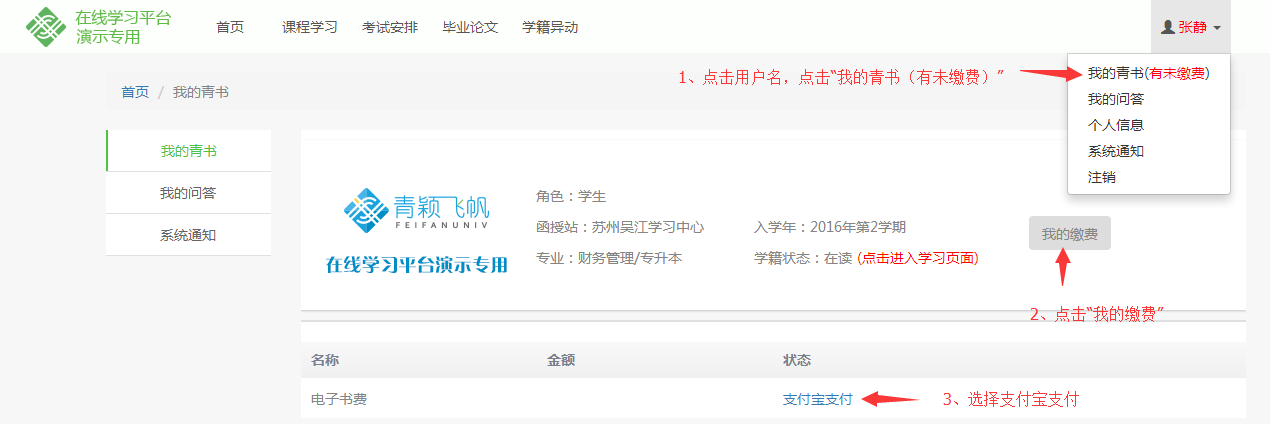 二、APP缴费流程：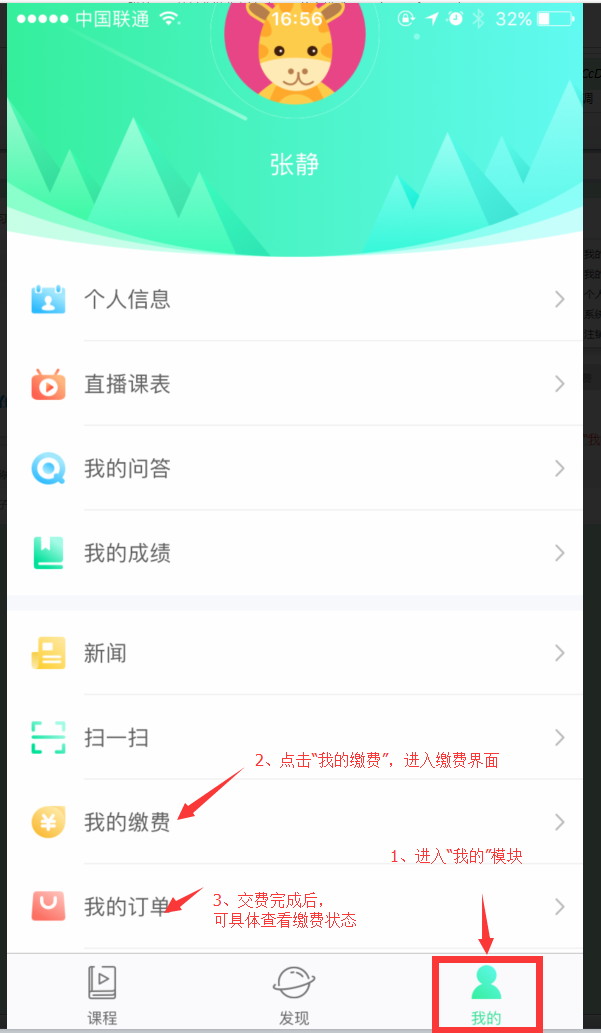 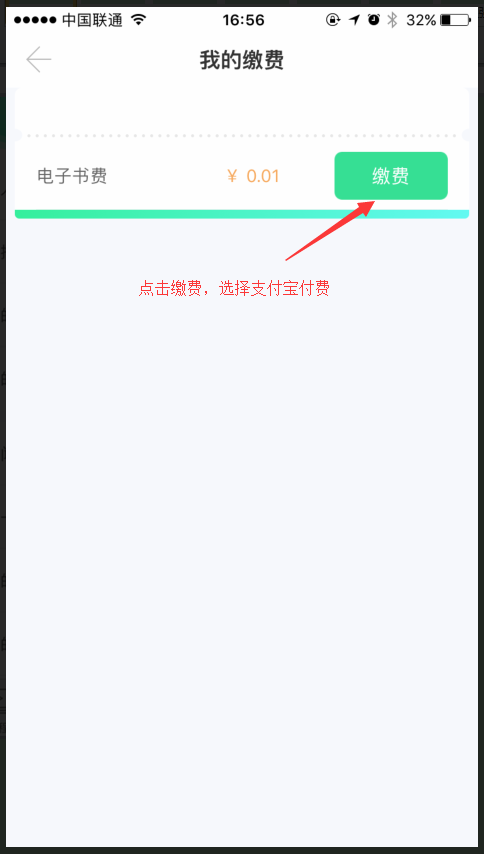 